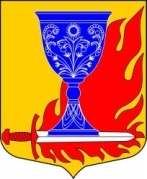 АДМИНИСТРАЦИЯмуниципального образования«Большелуцкое сельское поселение»муниципального образования«Кингисеппский муниципальный район»Ленинградской областиПОСТАНОВЛЕНИЕ от 13 ноября 2023 года № 337Об отмене Постановления администрации МО "Большелуцкое сельское поселение"№ 257 от 04 сентября 2023 года «Установление публичного сервитута в отношении земельных участков и (или) земель, расположенных на территории МО "Большелуцкое сельское поселение", для их использования в целях, предусмотренных статьей 39.37 Земельного кодекса Российской Федерации»В силу реализации Федерального закона от 27.07.2010 № 210-ФЗ «Об организации предоставления государственных и муниципальных услуг», а также в целях приведения отдельных правовых актов администрации МО "Большелуцкое сельское поселение" в соответствие с п. п.4, 5 статьи 39.38 Земельного кодекса Российской Федерации, администрацияПОСТАНОВЛЯЕТ:	1. Отменить Постановление администрации  МО "Большелуцкое сельское поселение" № 257 от 04 сентября 2023 года «Об утверждении Административного регламента по предоставлению муниципальной услуги «Установление публичного сервитута в отношении земельных участков и (или) земель, расположенных на территории МО "Большелуцкое сельское поселение", для их использования в целях, предусмотренных статьей 39.37 Земельного кодекса Российской Федерации».2. Опубликовать настоящее постановление в средствах массовой информации и разместить на официальном сайте МО «Большелуцкое сельское поселение» в информационно-телекоммуникационной сети «Интернет».3. Настоящее постановление вступает в силу после его официального опубликования.4. Контроль за исполнением настоящего постановления оставляю за собой.Исполняющий обязанности главы администрации				МО «Большелуцкое сельское поселение» 			    Д.А. Матренина